210 West 3rd St.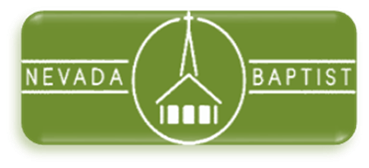 Nevada, IA 50201NBC YOUTH GROUP: ALL PLANNED ACTIVITIES FOR 2020 January 19 – Post ChurchJanuary 23 – Harmony ClosetFebruary 7-9 – IRBC MeltdownFebruary 27 – Harmony ClosetFebruary 29 – Monopoly MadnessMarch 15 – Post ChurchMarch 26 – Harmony ClosetApril 5 – Post ChurchApril 23 – Harmony ClosetMay 16 – Adventureland Rally (Cancelled)May 17 – Post ChurchMay 27 – End of the School Year BashMay 28 – Harmony ClosetJune 14– Post ChurchJune 25 – Harmony ClosetJuly 13-18 – IRBC Junior High CampJuly 19–26 – (Tentative) Missions TripJuly 27-August 1 – IRBC Senior High CampAugust 9 – (Tentative) Teen ServiceAugust 20 – Harmony ClosetAugust 30 – New Parent/Teen Orientation September 12 – GO ConferenceSeptember 13 – Post ChurchSeptember 24 – Harmony ClosetSeptember – Homecoming Post Game PartyOctober 3 – Faith FestOctober 22 – Harmony ClosetNovember 1 – Post ChurchNovember 19 – Harmony ClosetNovember 20-21 – BACK ON TRACK ConferenceDecember 10 – Harmony ClosetDecember 16 – Youth Group Christmas PartyDates with No Youth GroupJune 10June 17 June 24December 23December 30Missions Trip Training DatesMarch 8March 22March 29April 19April 26May 10May 24 May 31June 21July 12DetailsPost Church = This is a once a month activity that is for fun and fellowship. Locations and events are announced at least 2 weeks before and are weather dependent. Most are free.Harmony Closet = This once a month activity is at the local charity Harmony Clothing Closet where we work to put clothes on the racks for the needy and the poor. 4:30-7:00pm every 4th Thursday of most every month. Optional Free McDonalds Supper included for volunteersIRBC Meltdown = TBA. A weekend at Iowa Regular Baptist Camp in Clear Lake, IA. Leave NBC 5:30pm and return Sunday @ 12:30pm in February or January. Cost is $70.
Monopoly Madness = This yearly event is hosted by NBC. Lots of Monopoly Board games are running to get funny money to get prizes while focusing on the Gospel. Cost $10 for our teens. Usually the first Saturday of MarchAdventureland Youth Rally = One Day in May where we go to Adventureland to hear the Gospel and to have fun with other Youth Groups in mid-May. Details TBAEnd of the School Year Bash = We celebrate the End of the School Year with some fun on one of the Last Wednesday Nights of the school year during Youth Group.Missions Trip Training (Sunday Afternoons from February-July) = For those involved with Training for Missions Trip, we plan on doing it as much as possible on Sunday Afternoons. Details TBA weekly.Missions Trip = All Details TBA. The purpose is to widen our horizon to how and what God does in the World.IRBC Junior and Senior High Camps = A week each respectively to deepen our walks with Christ at Iowa Regular Baptist Camp in Clear Lake, IA. Details TBATeen Service = A centered 2nd Service on a Sunday at NBC to focus the Church on being the example for the next generation and the teens to step to the plate and lead in the church. Details TBANew Parent/Teen Orientation = Typically on the Sunday before our opening night of Youth Group in the Fall, we have the new parents of new teens (new 7th graders) meet in NBC for catered lunch and a quick overview of the goals we have at NBC-YG. Details TBA.GO Conference = An Afternoon activity to hear the Word Preached consequtively and powerfully to challenge our hearts to grow in evangelism. Details TBAHomecoming Post Game Party = This event is evangelistic in nature and fun in its function. It is held at NBC right after the Nevada High Homecoming football game in the Fall. Details TBA.Faith Fest = A day at Faith Baptist Bible College where we learn to grow and have fun with giant inflatables and crazy fun activities. Details TBABACK ON TRACK Conference = A Friday – Saturday deal where we learn to get back to the roots of Christ as we have fun at an overnight hotel stay. This is meant to mature believers further in their walk with Christ. Details TBAYG Christmas Party =   This is held in the Youth Building on the last Wednesday night before Youth Group breaks for Christmas and New Year’s. Bring snacks to share! In Christ Alone, 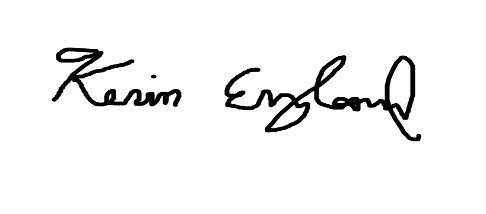 Pastor Kevin England 